Акция «Говорит бычок: «Пейте молоко!» 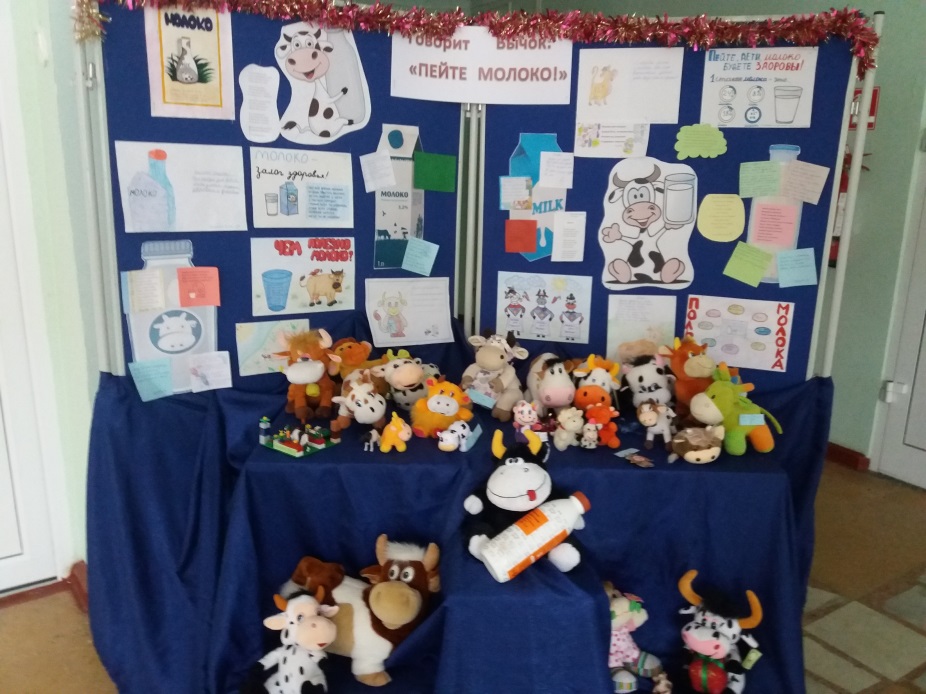 	В целях популяризации правильного здорового питания  23 декабря в МАОУ «Лицей № 56» прошла акция, посвященная молочным продуктам «Говорит Бычок: «Пейте молочко!»	В рамках акции была организована вставка символов Нового года,  оформлены стенды о пользе молока и молочных продуктов. Ребята представили стихи собственного сочинения, посвященные  молоку. 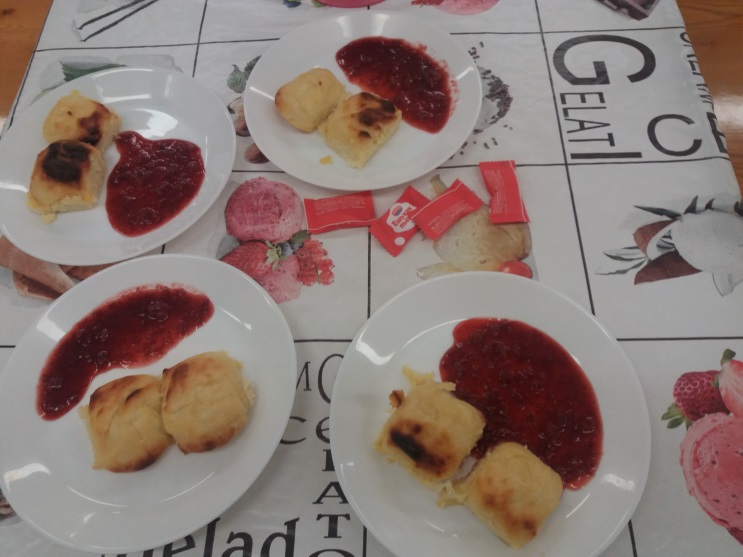 На завтраке учеников  1-4 классов   ждали молочные сюрпризы   - коктейль и  конфеты. Каждому ученику было предложено стать настоящими дегустаторами нового молочного блюда – творожные колобки! Большинство ребят в своих анкетах отметили, что им понравился вкус и внешний вид блюда, они хотят  получать на завтрак не только запеканку, но и другие блюда из творога.Результаты проведения акции, фото представлены  для ознакомления родителям и обучающимся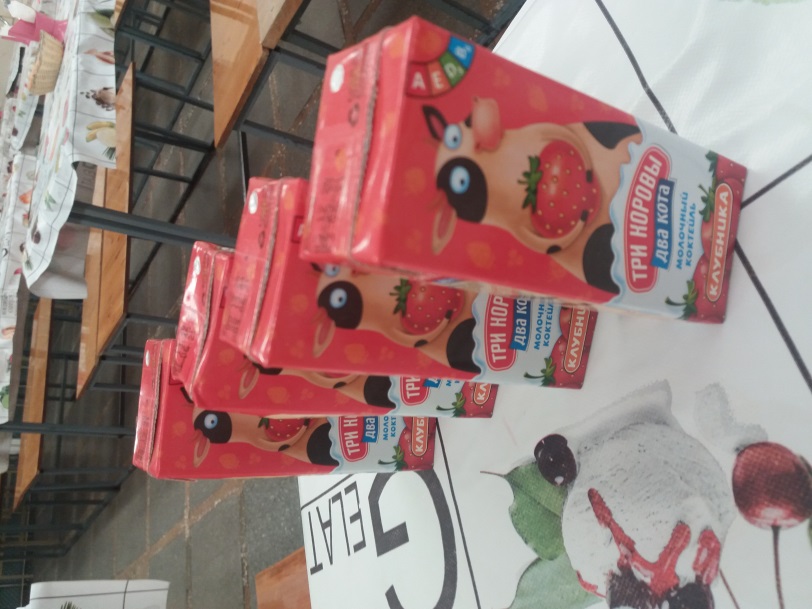 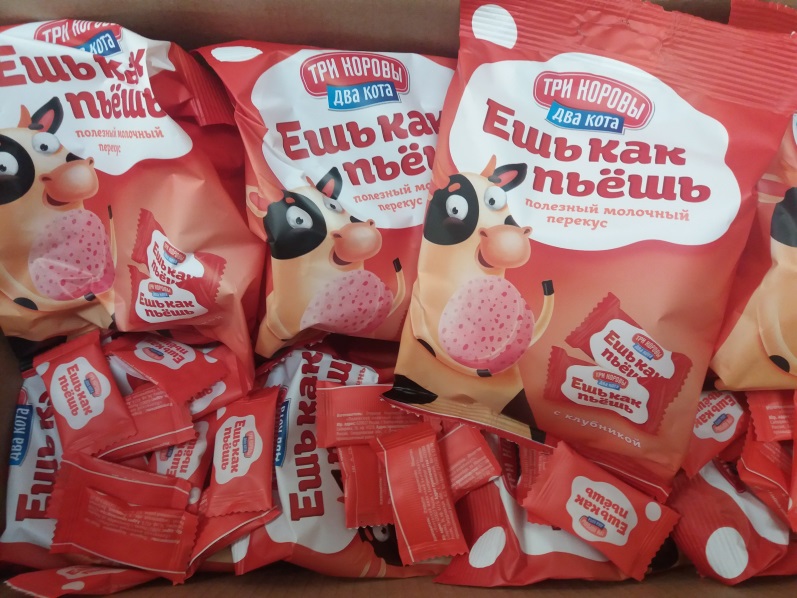 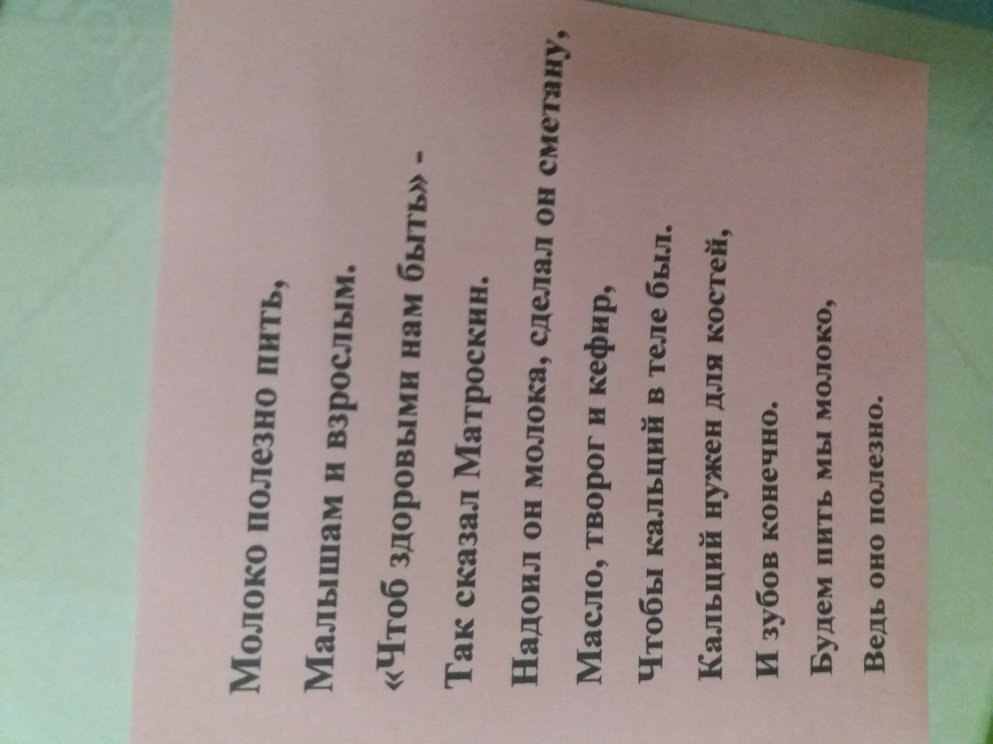 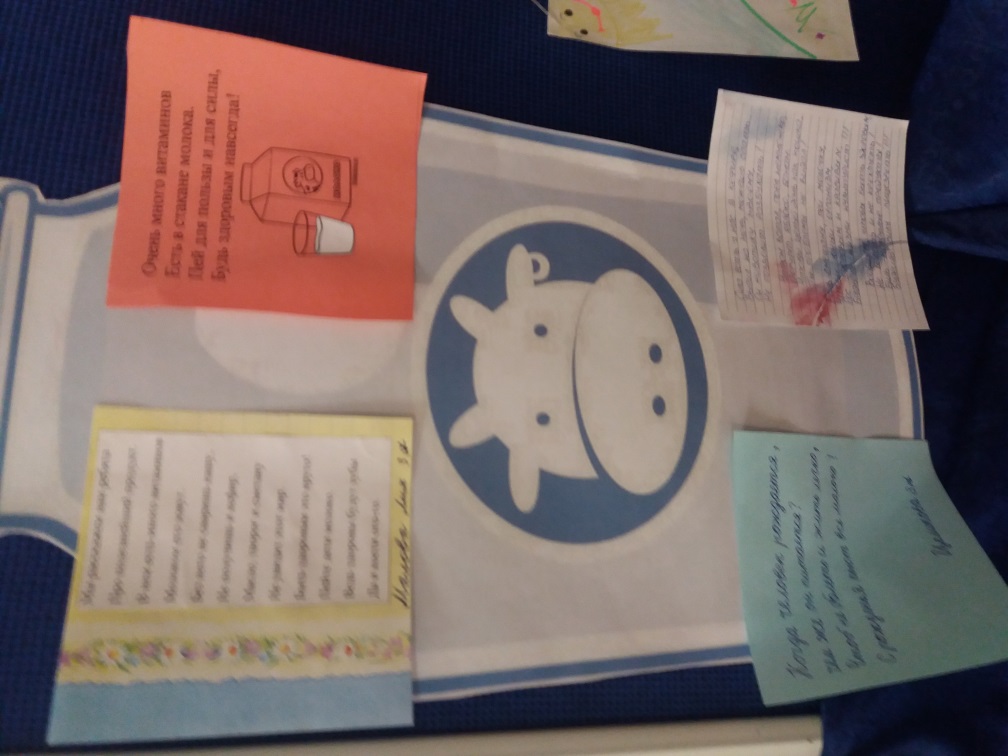 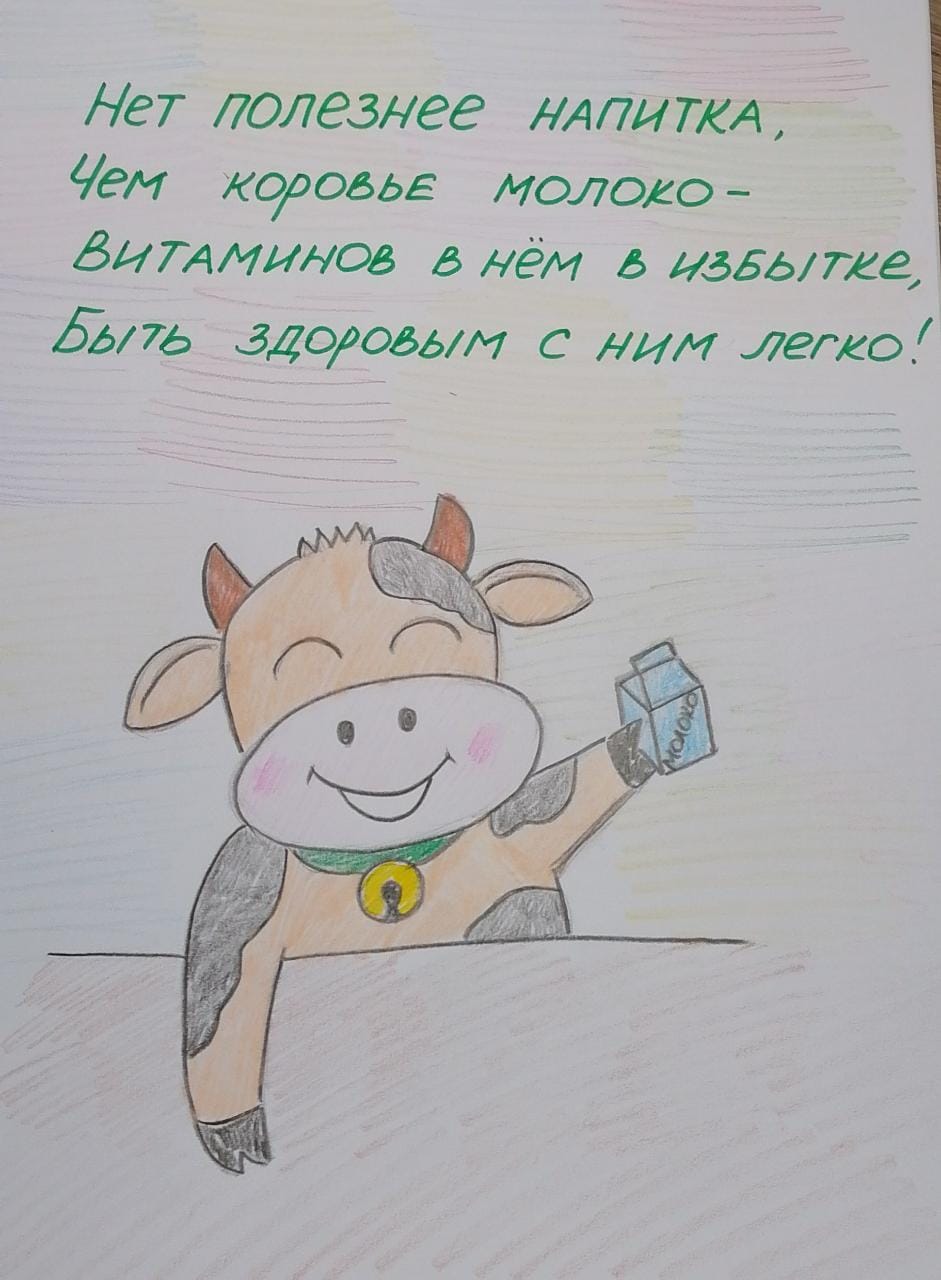 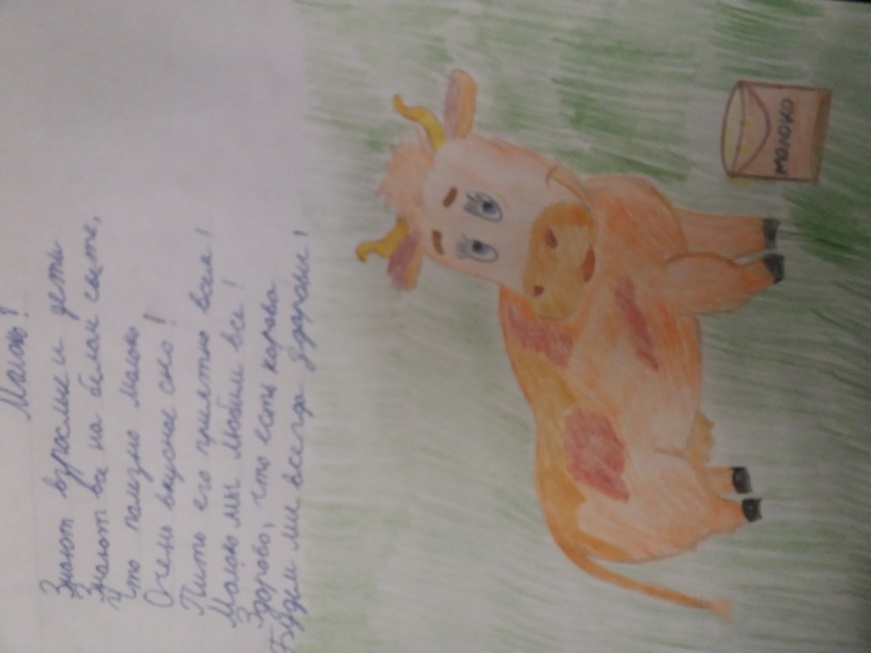 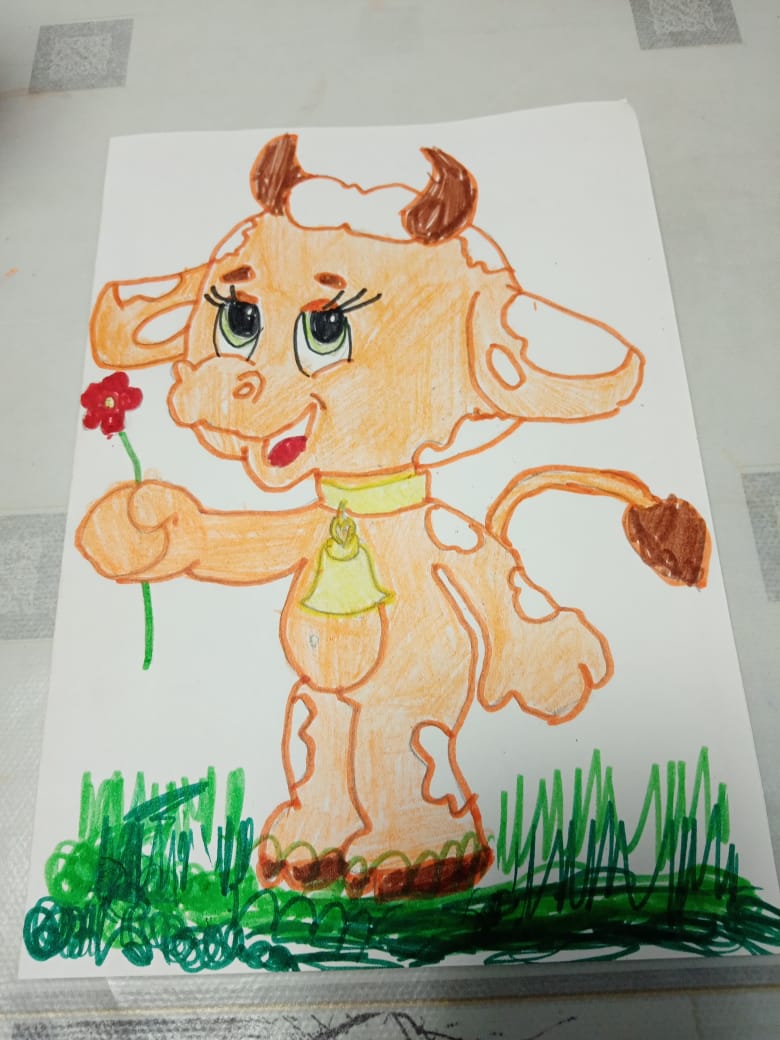 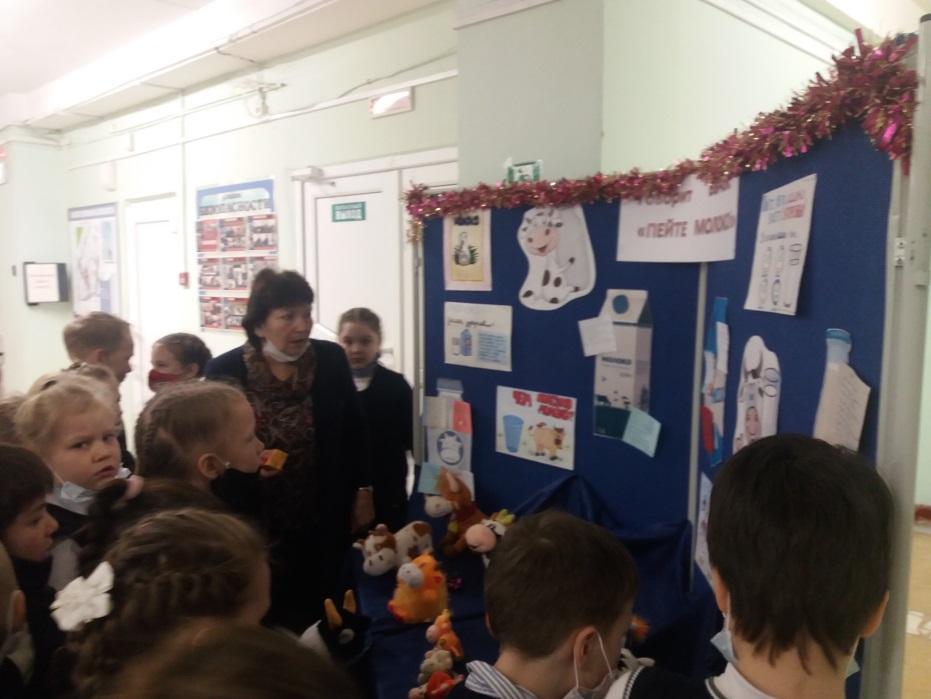 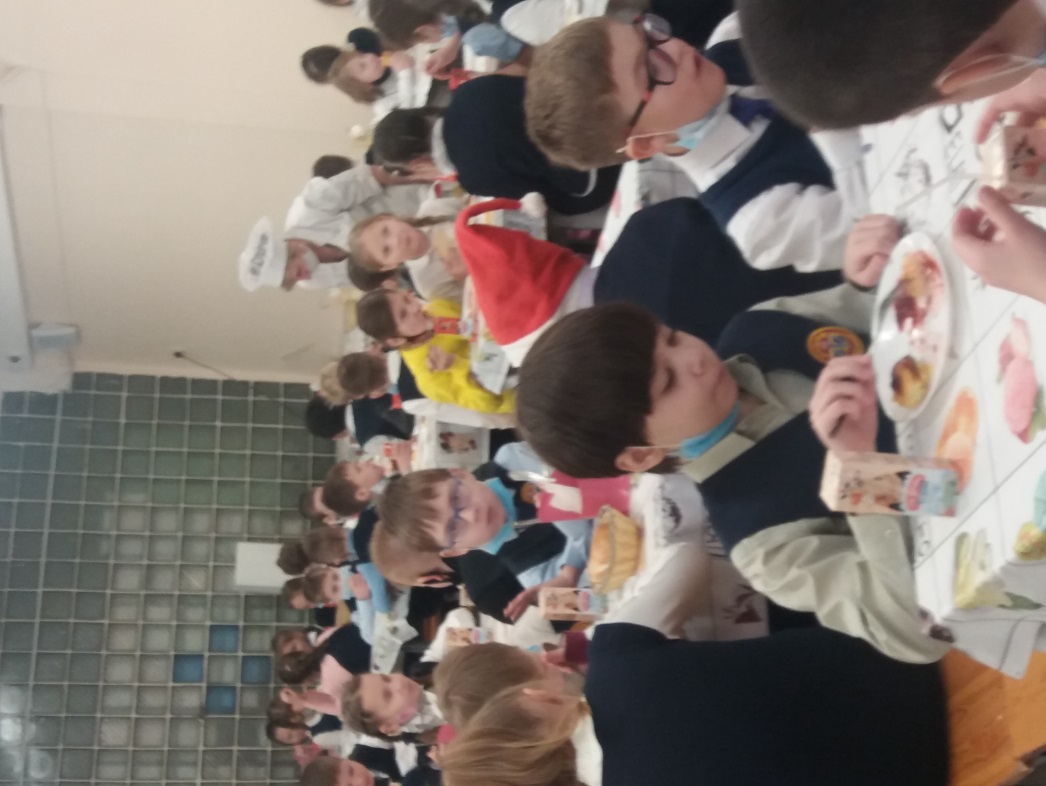 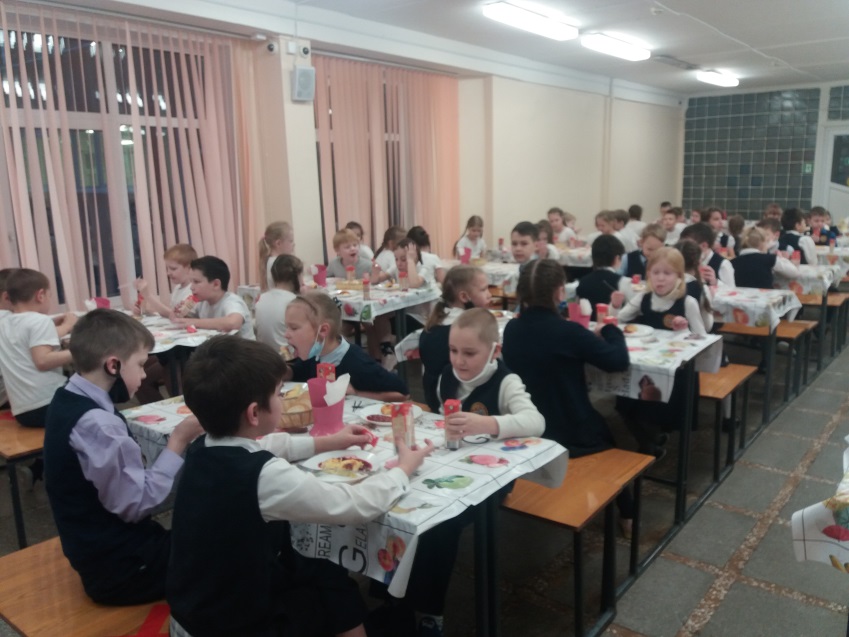 